Premier Exhibitor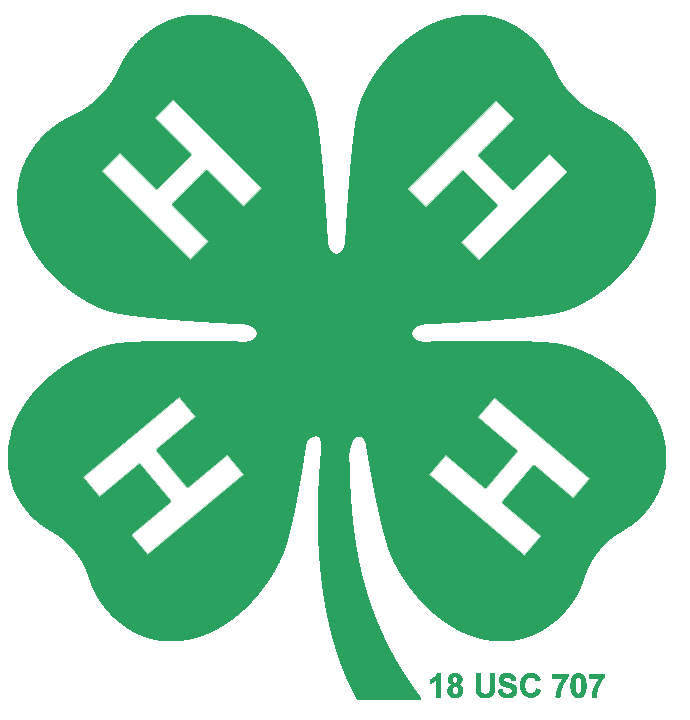  Miniature Horse Study Guide4-H Small Equine Ohio State University Miniature Horses and Other Small Equine- Miniature Horses Miniature Horses and Other Small Equine- Miniature Horses Miniature Horses and Other Small Equine- Miniature HorsesMiniature Horses and Other Small Equine- Miniature Donkeys  Miniature Horses and Other Small Equine- Miniature Mules & Hinnies Breeds and Conformation- Breed Types Breeds and Conformation- Conformation Health Care- Health Health Care- HealthHealth Care- HealthHealth Care- HealthHealth Care- HealthHealth Care- Common Health Issues Nutrition- Assessing Body Condition and Weight  Nutrition- Nutritional Requirements  Nutrition- Nutritional Requirements  Nutrition- Forage CompetitionCompetition   Competition  